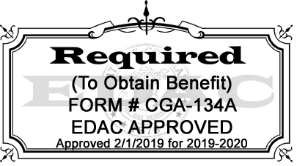 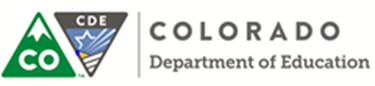 Teacher Survey – 21st Century Community Learning Centers (21st CCLC)Teacher Survey – 21st Century Community Learning Centers (21st CCLC)Teacher Survey – 21st Century Community Learning Centers (21st CCLC)Teacher Survey – 21st Century Community Learning Centers (21st CCLC)Teacher Survey – 21st Century Community Learning Centers (21st CCLC)Teacher Survey – 21st Century Community Learning Centers (21st CCLC)Teacher Survey – 21st Century Community Learning Centers (21st CCLC)Teacher Survey – 21st Century Community Learning Centers (21st CCLC)This survey is designed to collect information about changes in a particular student’s behavior during the school year. Please select only one response for each of the questions asked in the table below. If you believe the behavior described in a given question is not applicable for the student for whom you are completing the survey (i.e., homework is not given in your classroom because of the age of the student), please do not provide a response for that question.This survey is designed to collect information about changes in a particular student’s behavior during the school year. Please select only one response for each of the questions asked in the table below. If you believe the behavior described in a given question is not applicable for the student for whom you are completing the survey (i.e., homework is not given in your classroom because of the age of the student), please do not provide a response for that question.This survey is designed to collect information about changes in a particular student’s behavior during the school year. Please select only one response for each of the questions asked in the table below. If you believe the behavior described in a given question is not applicable for the student for whom you are completing the survey (i.e., homework is not given in your classroom because of the age of the student), please do not provide a response for that question.This survey is designed to collect information about changes in a particular student’s behavior during the school year. Please select only one response for each of the questions asked in the table below. If you believe the behavior described in a given question is not applicable for the student for whom you are completing the survey (i.e., homework is not given in your classroom because of the age of the student), please do not provide a response for that question.This survey is designed to collect information about changes in a particular student’s behavior during the school year. Please select only one response for each of the questions asked in the table below. If you believe the behavior described in a given question is not applicable for the student for whom you are completing the survey (i.e., homework is not given in your classroom because of the age of the student), please do not provide a response for that question.This survey is designed to collect information about changes in a particular student’s behavior during the school year. Please select only one response for each of the questions asked in the table below. If you believe the behavior described in a given question is not applicable for the student for whom you are completing the survey (i.e., homework is not given in your classroom because of the age of the student), please do not provide a response for that question.This survey is designed to collect information about changes in a particular student’s behavior during the school year. Please select only one response for each of the questions asked in the table below. If you believe the behavior described in a given question is not applicable for the student for whom you are completing the survey (i.e., homework is not given in your classroom because of the age of the student), please do not provide a response for that question.This survey is designed to collect information about changes in a particular student’s behavior during the school year. Please select only one response for each of the questions asked in the table below. If you believe the behavior described in a given question is not applicable for the student for whom you are completing the survey (i.e., homework is not given in your classroom because of the age of the student), please do not provide a response for that question.Student Name:Student Name:Teacher Name:Teacher Name:School:Grade:Elementary: Regular School Day TeacherElementary: Regular School Day TeacherElementary: Regular School Day TeacherSubject Taught (if Middle/High School):Subject Taught (if Middle/High School):Subject Taught (if Middle/High School):Since the beginning of the school year, to what extent has your student changed their behavior in the following areas?Significant DeclineModerate DeclineSlight DeclineNo ChangeSlight ImprovementModerate ImprovementSignificant ImprovementDid Not Need to ImproveTurning in his/her homework on time.Completing homework to your satisfaction.Participating in class.Volunteering (e.g., for extra credit or more responsibilities).Attending class regularly.Being attentive in class.Behaving well in class.Academic performance.Coming to school motivated to learn.Getting along well with other students.